✎地域理解度チェック下のリストのうち、あてはまる項目にチェックをしましょう。チェックをした数で、あなたがどれくらい地元を理解しているか見てみましょう。□ まちの特産品を知っていますか　それはどこで誰が生産していますか□ まちの匠の技（業師）を知っていますか□ まちが伝承してきた民話や文化・歴史を紹介できますか□ まちの癒しのスポットやまちで自慢できる場所を知っていますか□ まちの名物おじさん・おばさんなどを知っていますか□ 災害が起こった時に避難する場所は確認できていますか□ 地元自治体の人口や主要産業を知っていますか□ 地元自治体と海外の姉妹提携都市を知っていますか□ 地元行政サービスのホームページを見たことはありますか□ 地元行政サービスで最も力を入れている点を知っていますか調査研究　　テーマ「地域の産業について調べてみましょう」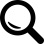 ★兵庫県の特徴✎地元自治体の産業構造の特徴を調べてみましょう✎地域のオンリーワン企業など魅力ある企業を調べてみましょう✎地域の特産品を調べてみましょう✎地域を分析してみましょう✎地域の10年後を考えてみましょう　　　　　　そのためにあなたができることは？✎わたしたちの「まちのお宝」さがしをしましょう１　みなさんが考える「まちのお宝」を書いてみましょう。２　みなさんのまちを訪れた人や、他の国や地域から移住している人にインタビューをして、この地域ならではの大好きなもの、魅力的なものを発見しましょう。✎わたしたちのまちのガイドブックをつくってみましょう１　ガイドブックをつくるための基礎知識２　実際にガイドブックをデザインしてみましょう。面積8,396km2 （国土の2.2％、47 都道府県中12 番目の面積）土地の特徴南は瀬戸内海、北は日本海に面し、間には中国山地が横断。地域によって、地形、気候が異なるなど、様々な風土を持ち合わせていることから、「日本の縮図」と言われることもある。人口558 万人（47 都道府県中７番目）人口分布神戸市を含め７市が人口20 万人以上で、全人口の約７割が瀬戸内海沿岸に集中。県内総生産県内総生産は18 兆円（2011年）。全国シェア3.7％（47 都道府県中7 番目）の規模。事業所数事業所数および従業者数は、全国シェア約４％（47 都道府県中７番目）。工場立地件数は全国で上位を維持し続けている。産業構造全国平均と比較すると、第一次産業のウエイトが低く、第二次産業のウエイトが高い。兵庫県の製造業の内訳を全国と比較すると、「鉄鋼」（8.7%）「一般機械」（5.2％）「電気機械」（4.0％）や「食料品」（5.5％）のウエイトが高いのが特徴。姉妹友好提携都市ハバロフスク地方（ロシア連邦）、パラナ州（ブラジル連邦共和国）ワシントン州（アメリカ合衆国）、広東省（中華人民共和国）、海南省（中華人民共和国）、西オーストラリア州（オーストラリア）、パラオ共和国全国シェア１位の農水産物しらす（１位）、ずわいがに（１位）、酒米（１位）、たまねぎ（３位）、イチジク（３位）、カーネーション（３位）全国シェア１位の製品学生鞄・ランドセル、コーヒー、手延べそうめん、線香、清酒、ケミカルシューズ、つり針、マッチ特産品といえば神戸牛、黒豆、松葉ガニ、ホタルイカ、明石鯛、明石蛸、丹波立杭焼、播州毛鉤、播州そろばん、三木金物、播州織、豊岡鞄、龍野淡口醤油、神戸シューズ　等観光スポットといえば神戸異人館、甲子園球場、有馬温泉、明石海峡大橋、慶野松原、姫路城（世界遺産）、竹田城跡、生野銀山、城崎温泉　等文化的イベント神戸まつり、灘のけんかまつり、赤穂義士祭、丹波篠山デカンショ祭、相生ペーロン祭　等企業名業種特徴特産品出荷量全国シェアブランド名強み弱み地域を知る　～地域の魅力を発見～その土地の住民にとってはあたりまえすぎて何の価値もない、と思っていたものが、他の国や地域や人々にとってはとても魅力的で、大きな価値を生みだすことがあります。例えば、ＪＲ新幹線姫路駅プラットホーム。外国人観光客にとっては新幹線の速さを体感できるスポットとして大人気です。モノや設備だけでなく、「おもてなし」のなど、心づかいやひとのつながりもそうです。みなさんが地域で「あたりまえ」と思っているものやしくみも、他の国や地域の方にとってはとても魅力的なものかもしれません。インタビュー対象者　　　　　　　　　　　　　　　　　　　　　　　　　　　　　　さん　出身（　　　　　　　　　　　　　　　　　　　　　　　　　　　　　　　）１　食べ物・飲み物では？１　食べ物・飲み物では？理由２　景色や建物、場所では？２　景色や建物、場所では？理由３　気候や自然環境では？３　気候や自然環境では？理由４　人々のくらしや文化、習慣では？４　人々のくらしや文化、習慣では？理由５　その他５　その他理由インタビューをしての感想・発見名称人口シンボルマスコットキャラクターキャッチコピーアクセスのための交通機関地形・気候など自然環境の特徴産業の特徴特産品（伝統）特産品（食べる）特産品（買う）　観光スポットイベント春夏秋冬アピールポイントその他